Propozycja ćwiczenia rozwijającego koordynację wzrokowo-ruchową, a także stymulująca wzrok. Pracują obie ręce, w zależności od tego, z czym dziecko ma problem na drodze po której prowadzona jest zakrętka można zapisać sylaby, lub wyrazy z którymi dziecko ma trudność.        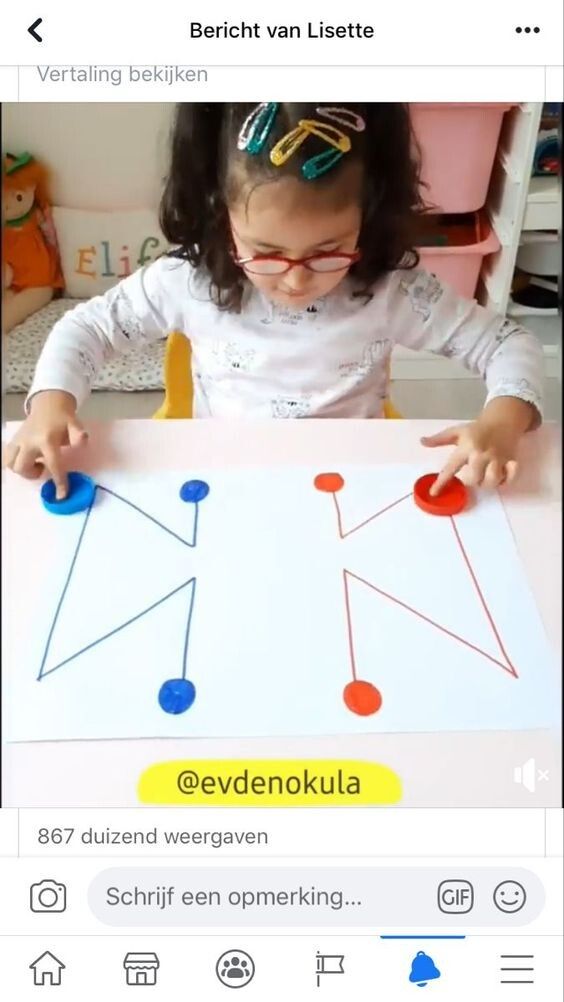 